С 1 октября по 1 декабря в МБОУ Майская СОШ №15 прошла профилактическая акция «Молодёжь выбирает жизнь»  Цель Акции: пропаганды здорового образа жизни, доведение до массового сознания опасности употребления любых видов наркотиков и других психоактивных веществ, снижение количества несовершеннолетних, вовлеченных в употребление табака, алкоголя, наркотических и психоактивных веществ.Задачи Акции:Формирование у обучающихся устойчивых ценностных ориентаций, установок на здоровый образ жизни и созидательную деятельность, негативного отношения к потреблению психоактивных веществ;Усиление влияния семьи на формирование у ребёнка стойкого отрицательного отношения к употреблению психоактивных веществАкция проходила согласно разработанному плану, в который вошли различные мероприятия по направлениям «Классный час», «Родительский урок», «Начни с себя».  В акции принимали участие учащиеся, родители, работники ФАПа п.Майское.ФотоотчётВыставка рисунков и плакатов.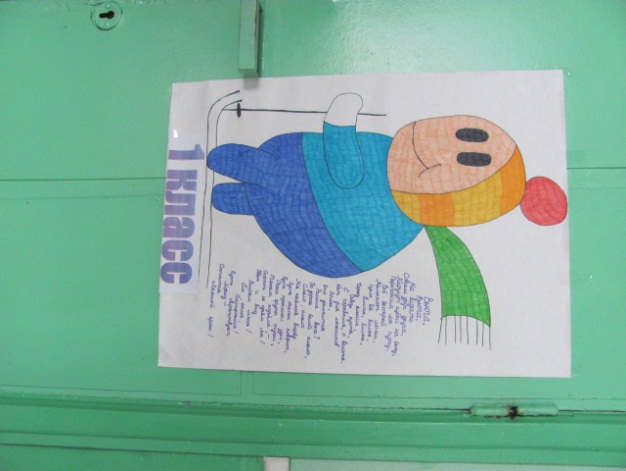 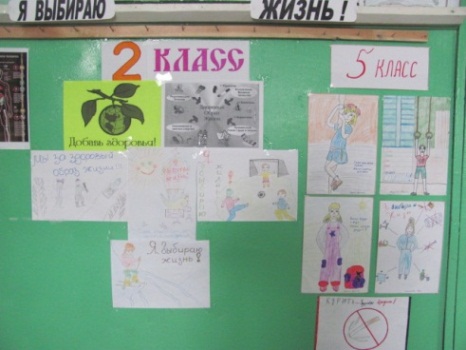 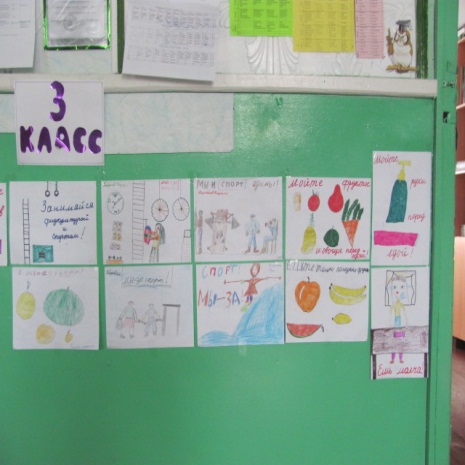 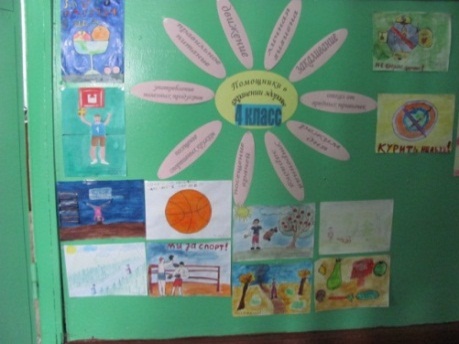 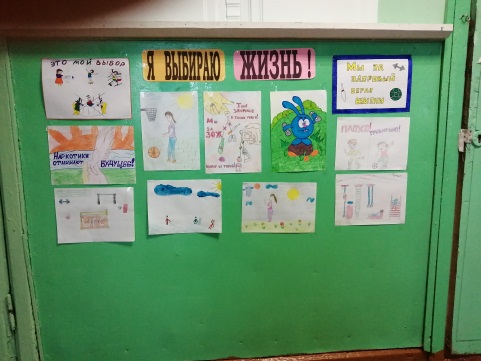 Тематические классные часыКлассный час на тему «СПАЙС – курительная смесь» в 8 классе.       Дата проведения: 19.11.2020 г.Цель мероприятия: охрана жизни и здоровья учащихся, создание необходимых условий для развития и воспитания у подростков интереса к своему здоровью, как основе всех будущих успехов в жизни.Задачи:  - Сформировать у воспитанников здоровьесберегающие компетенции современного человека, культуры и ценности здоровья.- Выработать индивидуальные потребности в соблюдении ЗОЖ, сохранении и укреплении здоровья.- Дать конкретные рекомендации о соблюдении обучающимися основных элементов здорового образа жизни.- Познакомить с факторами, влияющими на здоровье.- Проанализировать с обучающимися их образ жизни.Оборудование: компьютер, презентация.Участники мероприятия: учащиеся 7 класса.Проведённый классный час соответствует:- общим воспитательным задачам;- уровню развития классного коллектива;- возрастным особенностям учащихся старших классов.Мероприятия, посвящённые теме здорового образа жизни всегда актуальны в обучении детей. Данную необходимость диктует сама жизнь.  Любой современный ребёнок должен понять и усвоить ценность здоровья.    Занятия, направленные на популяризацию здорового образа жизни, должны быть интересными для ребенка и проходить в непринужденной и доброжелательной атмосфере.   Само мероприятие было подготовлено при активном участии учащихся, с учётом их пожеланий. Активность, самостоятельность и инициатива учащихся проявилась в разработке сценария классного часа и поиске дополнительной информации к заявленной тьютором теме.     Для формирования целостных представлений были подготовлены для использования наглядные средства (презентация, видеофрагменты, вызывающие соответствующие им чувственные выражения).    В целом подготовка мероприятия оказала стимулирующее воздействие на сплочение коллектива учащихся старших классов.       Все учащиеся принимали активное участие в подготовке к данному мероприятию.  В подготовительный период удалось заинтересовать учащихся, вызвать у них понимание необходимости и значимости предстоящего классного часа.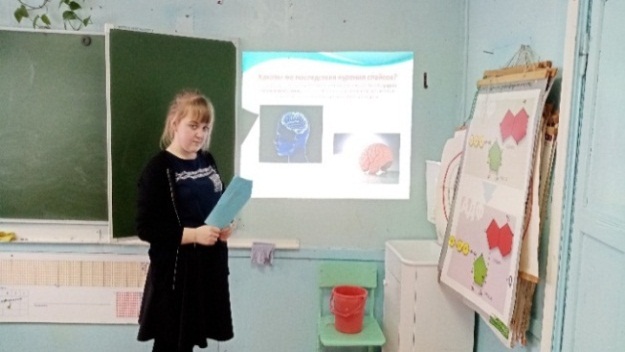 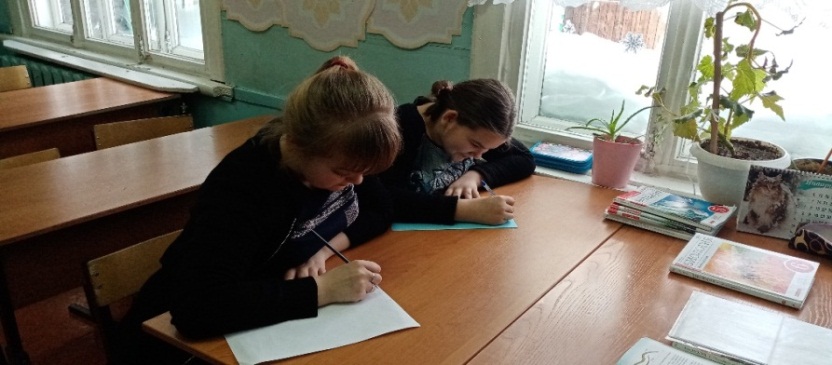 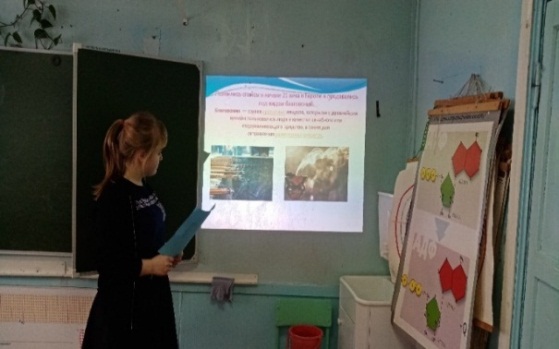 Классный руководитель: ________________/Чигрина Н.В../Отчёт о проведении акции «Молодёжь выбирает жизнь»С 10 ноября по  25 ноября года в нашей школе проходили мероприятия, связанные с акцией «Молодёжь выбирает жизнь».В школе стало традицией проводить мероприятия, посвященные Всемирному дню борьбы со СПИДом. В этом учебном году организована выставка тематической литературы в  коридоре  «Осторожно СПИД», интересно и красочно оформлен стенд по профилактике ВИЧ инфекции и употребления наркотиков, проведен конкурс плакатов, рисунков, посвященный Всемирному дню профилактике СПИДа. Во всех классах проведены информационные беседы «Молодежь против СПИДа, наркотиков». Такая беседа прошла и в 10 классе.СПИД - это всеобщая трагедия, касающаяся не только заразившихся, но и родных, близких, друзей. Очень страшно смотреть, как угасают любимые люди и не иметь никакой возможности оказать им помощь.Как правило, заразившиеся люди и их близкие стараются скрыть диагноз, боясь упреков и непонимания общества. День борьбы со СПИДом призван ломать стереотипы и оказывать все виды поддержки людям, встретившим этот ужасный недуг.Всемирный День борьбы со СПИДом, как известно, отмечается ежегодно 1 декабря. День этот не проходит мимо школьных стен, отражаясь в акциях и внеклассных мероприятиях, целью которых является профилактика этого страшного заболевания.Главными целями и задачами классных мероприятий являются: привлечение внимание ребят к проблеме СПИДа; знакомство с историей возникновения и путями передачи заболевания; сформирование навыков бережного и внимательного отношения к собственному здоровью.Ребята сделали вывод, что чаще всего заболевают СПИДом люди, которые ведут неразборчивый половой образ жизни, а также те, кто принимает наркотики. 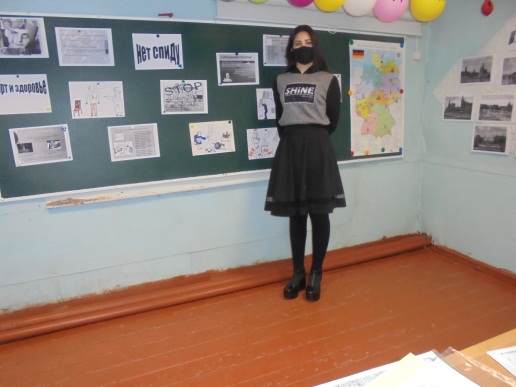 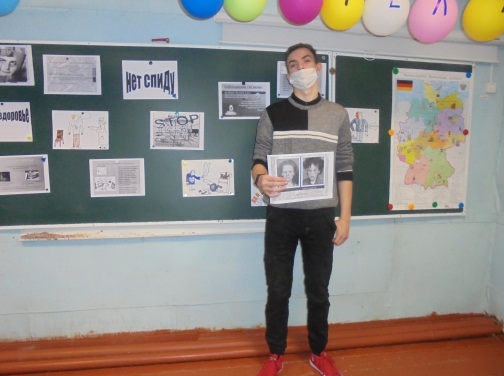 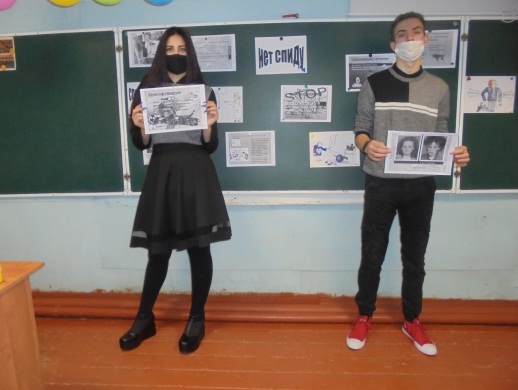 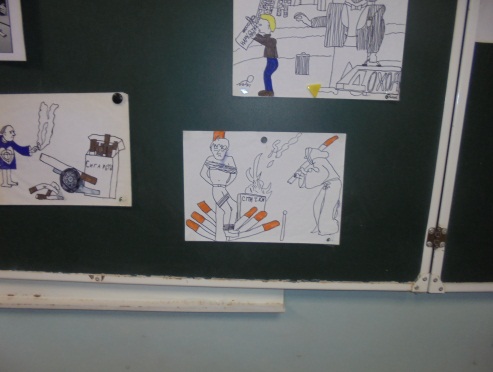 Кл. рук. 10 класса: Ерлыкова Н.А.Отчет о мероприятиях, проведенных в рамках акции «Молодежь выбирает жизнь»в 9 классе МБОУ Майская СОШ №15Акция «Молодежь выбирает жизнь» проходила в нашей школе в период со 2 по 30 ноября 2020 – 2021 учебного года. Цель акции: пропаганда здорового образа жизни, доведение до массового сознания школьников опасности употребления любых видов наркотиков и других психотропных веществ, снижение количества несовершеннолетних, вовлеченных в употребление табака, алкоголя, наркотических и психоактивных веществ.Задачи акции:формирование позитивных установок у обучающихся 9 класса;повышение заинтересованности учащихся в укреплении своего здоровья; информирование о правовых, медицинских и других последствиях употребления психоактивных веществ.В рамках данной акции в 9 классе были проведены классные часы по темам: «Здоровый образ жизни», «Закон против наркотиков», также ребята приняли участие в ежегодных «Президентских состязаниях», заняв почетное второе место. Школьники приняли активное участие в обсуждении проблемы пагубного влияния табака, алкоголя, наркотиков на формирующийся организм подростков, проявив искреннюю заинтересованность в данном вопросе.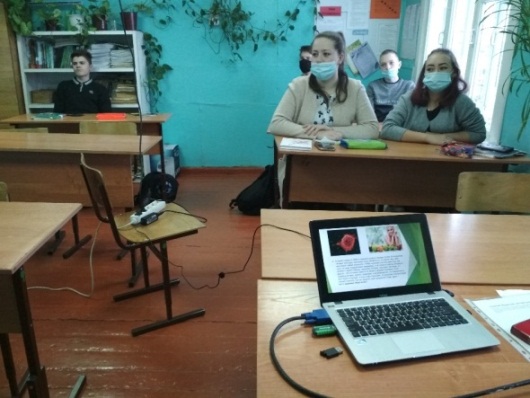 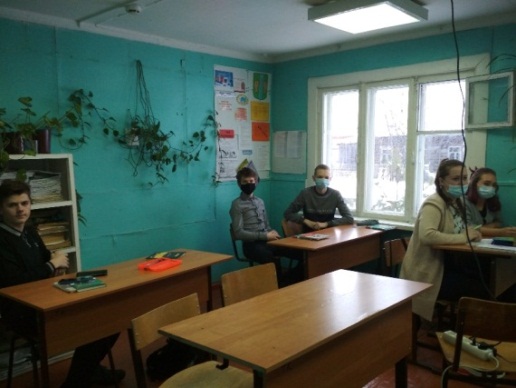 Соблюдаем масочный режим                                      Просмотр презентации                                                                                           по здоровому образу жизни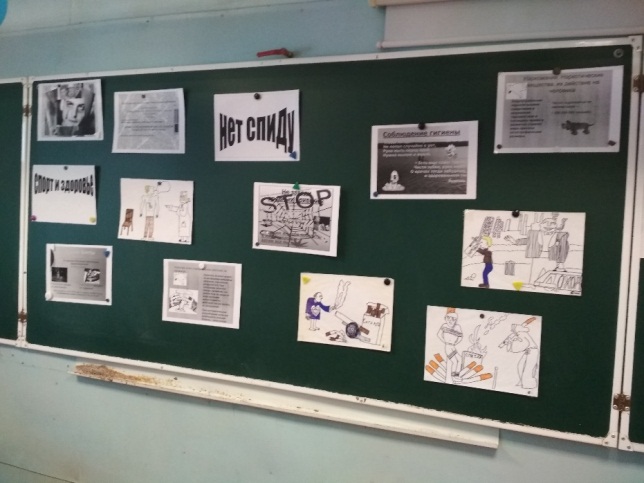 Мы против пагубных привычек!Классный руководитель 9 класса: Ерлыкова В.Б.Отчето о проведении недели ЗОЖСоревнования по настольному теннису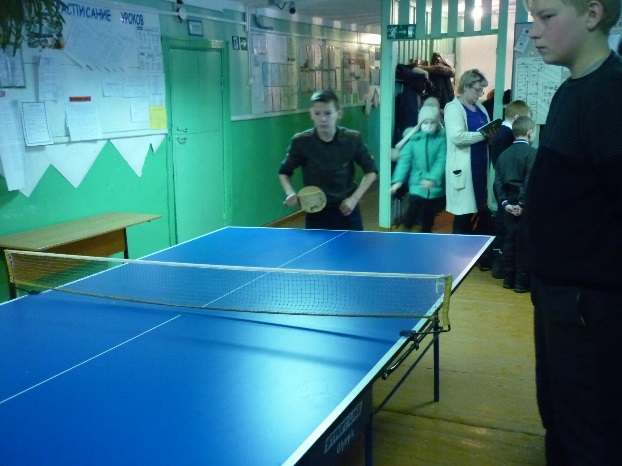 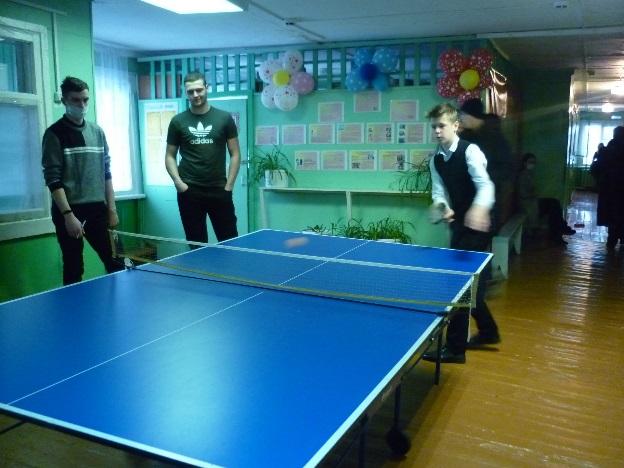 День умных игр (шашки, шахматы)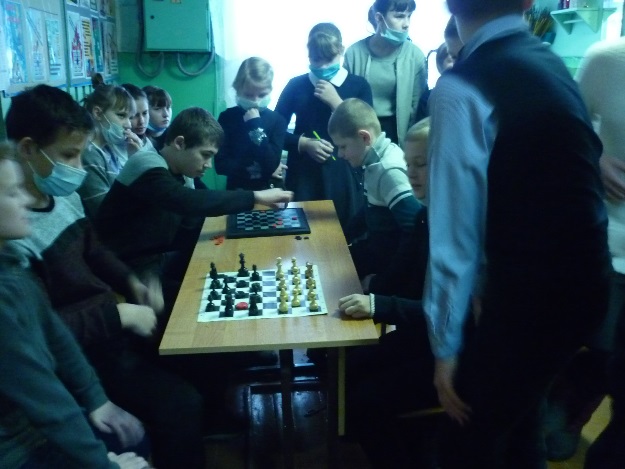 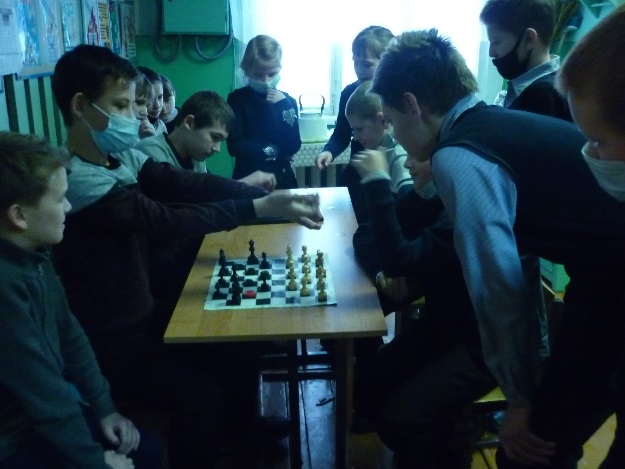 Спортивные и подвижные игры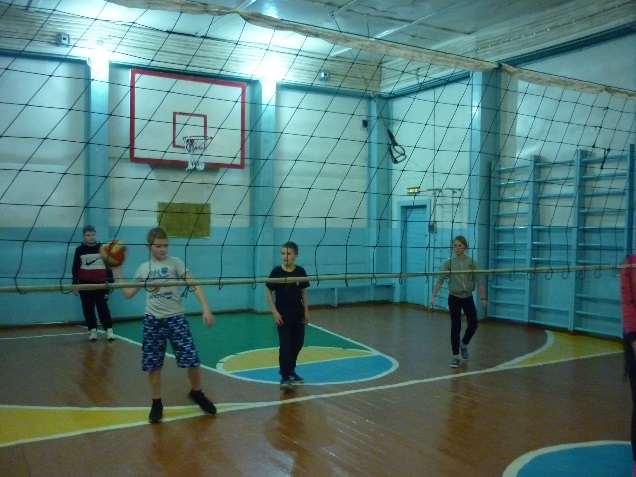 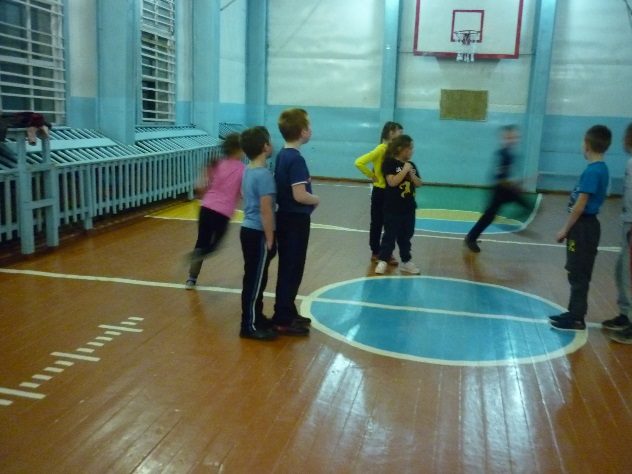 «Президентские состязания 9 – 11 классы»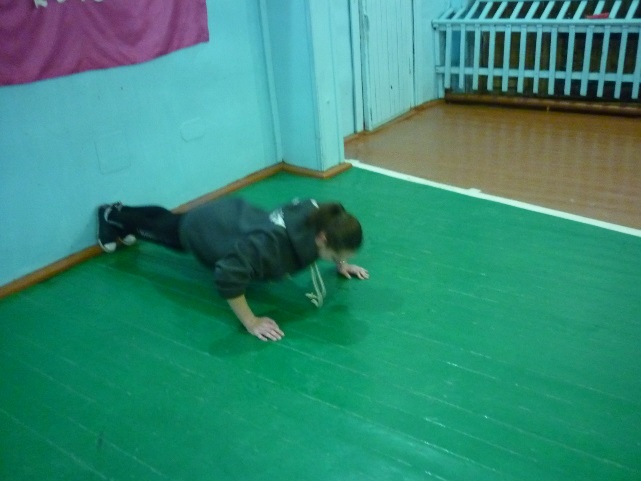 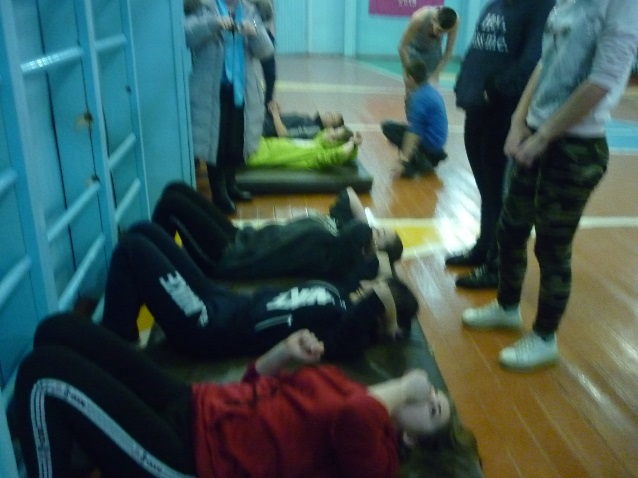 Соревнования по армрестлингу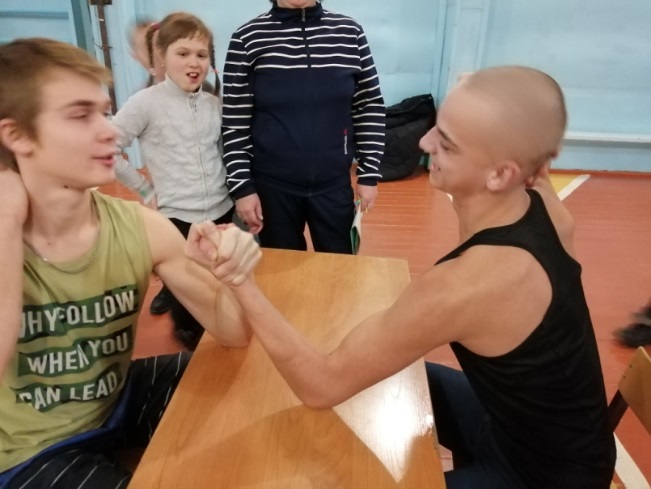 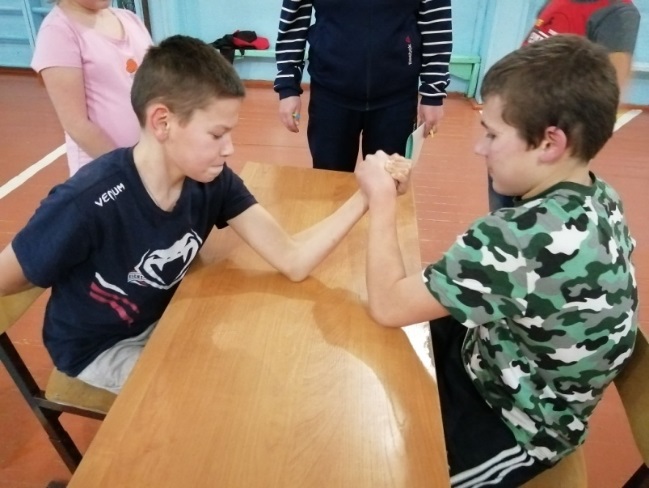 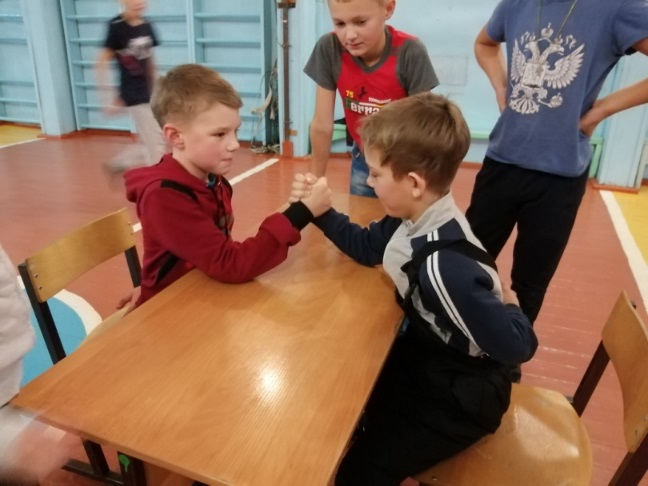 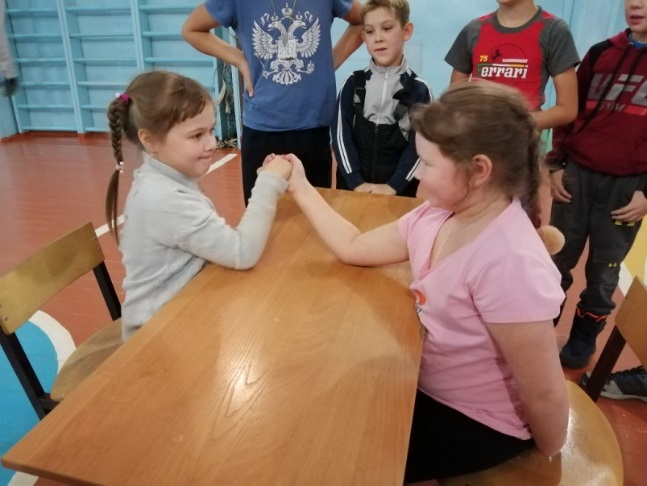 Итоги проведения недели ЗОЖНастольный теннисСредняя группа1 место – Поротников Артем – 8 класс2 место – Мартынов Сергей – 6 класс3 место – Кузнецов Никита – 6 классСтаршая группа1 место – Чигрин Максим – 10 класс2 место – Набоков Иван – 11 класс3 место – Петров Алексей – 11 классАрмрестлингМладшая группаДевочки1 место – Федорова Виктория – 2 класс2 место – Черных Антонида – 2 класс3 место – Городнова Маргарита – 2 классМальчики1 место – Оглезнев Константин – 2 класс2 место – Васильев Сергей – 2 класс3 место – Мельников Сергей – 1 классСреднее звеноЮноши1 место – Петров Иван – 8 класс2 место – Габуния Кирилл – 6 класс3 место – Мартынов Сергей – 6 классСтаршее звеноЮноши1 место – Петров Алексей – 11 класс2 место – Носков Евгений – 11 класс3 место – Черных Дмитрий – 9 классДень умных игр (шашки)1 место – Габуния Кирилл – 6 класс2 место – Петров Иван – 7 класс3 место – Кузнецов Никита – 6 класс«Президентские состязания 9 – 11 классы»1 место – 11 класс2 место – 9 класс3 место – 10 класс11 ноября 2020 года в рамках акции «Молодёжь выбирает жизнь» был оформлен тематический стенд: «Курение – мифы и реальность». На стенде было рассказано о мифах и реальностях о сигаретах, о том из каких химических составах они состоят, а также как влияют на организм человека и насколько сокращают жизнь если начал курить в раннем возрасте. Предупреждение об опасности вреда здоровью себе и окружающим. 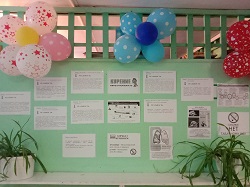  Педагог-библиотекарь Юнтверд Т.Ю.«В моде здоровый образ жизни» в 3-4 классе.Цель мероприятия: формирование здорового образа жизни у младших школьников.Задачи:учить правильному отношению к здоровью.формировать устойчивые знания учащихся о здоровьесбережении.продолжать работу над формированием коммуникативной компетенции.учить работать в группах. 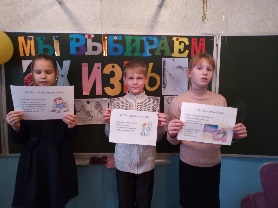 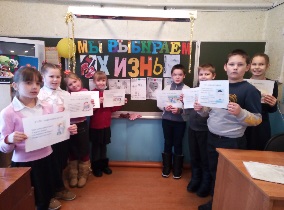      На мой взгляд, цель достигнута. Закреплены знания о пагубном влиянии вредных привычек на здоровье человека. Считаю, что учащиеся осознали значимость и важность бережного отношения к здоровью. При проведении мероприятия наиболее удачными оказались следующие моменты: содержание, форма групповой работы, использование ИКТ. Следующим шагом в работе с классом должно стать совершенствование навыков коллективной работы, повышение степени самостоятельности учащихся, развитие их коммуникативной культуры, а также творческих способностей. Учитель: Кузнецова Л. А.Фото – отчёт проведения акции «Молодёжь выбирает жизнь», 1 класс 2020-2021 г. г.Цель: сформировать у детей сознание того, что здоровье зависит от них самих; чтобы сберечь его, надо правильно питаться, заниматься физкультурой, следить за чистотой, быть аккуратным; расширять знания детей о правилах гигиены, о пагубном влиянии курения, алкоголя, наркотиков.Ход проведения	Дети 1 класса с удовольствием приняли участие в акции «Молодёжь выбирает жизнь», сначала они отгадывали загадки «Что такое гигиена?», сделали вывод, что предметы личной гигиены нужны для укрепления здоровья. Затем учащиеся сыграли в игру «Много -  мало». Итоговым мероприятием акции было составление правил для обучающихся «Пять дел перед сном».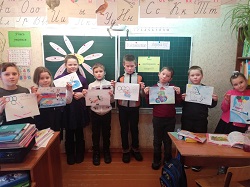 Вывод, которые сделали ребята:Чтоб с болезнями не знаться,Закаляться надо нам.И зимой болеть не будем,Нас морозы не страшат.Сила будет, ловкость будетИ закалка у ребят!Кл. рук. 1 класса: Мартынова А.А.Классный час  в 11 классе «Мы – за здоровый образ жизни», проведённый в рамках акции «Молодёжь выбирает жизнь»Цель: формирование ценностного отношения  учащихся к своему здоровью.Задачи: рефлексия собственного отношения к здоровью, выявление проблем; – расширить представление учащихся о здоровом образе жизни; способствовать формированию положительного отношения к здоровью как величайшей ценности;-моделирование жизненной перспективы с позиций ценностного отношения к здоровью.Форма проведения: обучающий семинар с элементами тренинга.      Ребята, сегодня мы говорили о том, что здоровье – это самая большая ценность для человека. Мы построили наш «дом здоровья». Пусть он будет крепким, надёжным и долговечным.Желаю вам:Никогда не болеть;                    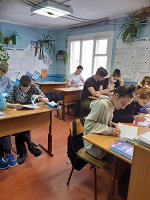 Правильно питаться;Быть бодрыми;Вершить добрые дела.В общем, вести здоровый образ жизни!Классный руководитель: Шергина Н.Г.